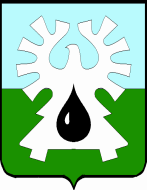     МУНИЦИПАЛЬНОЕ ОБРАЗОВАНИЕ ГОРОД УРАЙ    ХАНТЫ-МАНСИЙСКИЙ АВТОНОМНЫЙ ОКРУГ- ЮГРА     ДУМА  ГОРОДА УРАЙ      ПРЕДСЕДАТЕЛЬ       РАСПОРЯЖЕНИЕот  23.11.2017 		                                                                         № 75-од    	     О проведении пятнадцатого заседания Думы города Урай шестого созыва      В соответствии с планом работы Думы города Урай шестого созыва, утвержденного решением Думы города от 26.06.2017 № 45:      1. Провести пятнадцатое заседание Думы города Урай шестого созыва 21.12.2017 в 9-00 часов, начало работы постоянных комиссий с 12.12.2017.       2. Включить в проект повестки пятнадцатого заседания Думы города Урай шестого созыва следующие вопросы:      1) О бюджете городского округа город Урай на 2018 год и плановый период 2019-2020 годы.       2).  О внесении изменений в  бюджет городского округа город Урай на 2017 год. 3). О реализации плана мероприятий Года экологии в городе Урай.       4). О ходе реализации программы «Развитие города Урай в сфере жилищного строительства на 2012-2020 годы» в 2017 году.        5). О реализации инвестиционной программы ОАО «ЮТЭК- Региональные сети» на территории города Урай за 2017 год (контрольное поручение от 21.02.2017).       6). О выполнении рекомендаций Думы города Урай:           -   24.11.2016 (о проведении субботников);           -   21.02.2017 (о приобретении автобуса для перевозки детей);           -   21.02.2017  (обустройство ограждений кладбища).        3. Администрации города Урай представить проекты документов в Думугорода по вносимым вопросам (включая электронный вариант) с визами согласования, заключениями Контрольно-счетной палаты города, согласно приложению.      4. В случае неподготовленности вопроса к указанному сроку ответственным представить соответствующую информацию в аппарат Думы города.      Исполняющий обязанности      председатель      Думы города Урай                                                                   А.В. БабенкоПриложениек распоряжению председателя Думы города Урай от 23.11.2017 № 75 -одГрафиквнесения проектов решений для согласования в аппарате Думы и документов к 15-му заседанию  Думы города№п/пНаименование вопросаСроки  внесенияСроки  внесения№п/пНаименование вопросав КСПв Думу1.О бюджете городского округа город Урай на 2018 год и плановый период 2019-2020 годы.до 01.11.17до 07.12.172.О внесении изменений в  бюджет городского округа город Урай на 2017 год.до 29.11.17до 07.12.173.О реализации плана мероприятий Года экологии в городе Урай.до 06.12.174.О ходе реализации программы «Развитие города Урай в сфере жилищного строительства на 2012-2020 годы» в 2017 году. до 07.12.175.О реализации инвестиционной программы ОАО «ЮТЭК- Региональные сети» на территории города Урай за 2017 год (контрольное поручение от 21.02.2017).до 06.12.176.О выполнении рекомендаций Думы города Урай:  1) 24.11.2016 (о проведении субботников);  2) 21.02.2017 (о приобретении автобуса для перевозки детей);  3) 21.02.2017  (обустройство ограждений кладбища).до 06.12.17Дополнительные вопросы  в  повестку (проекты решений для согласования в юридическом отделе  аппарата Думы)  Дополнительные вопросы  в  повестку (проекты решений для согласования в юридическом отделе  аппарата Думы)  до 04.12.17